Proposal Pembuatan Minyak Kemiri (Aleurites moluccana ) dengan metode sangrai selama 15 menit dan pemanfaatannya sebagai bahan pembawa krim kunyit (Curcuma domestica)OLEH :Eva Mei Sarah PurbaNIM: 152114148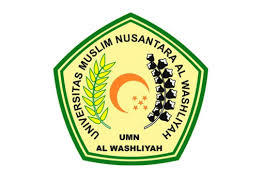 PROGRAM STUDI FARMASIFAKULTAS FARMASIUNIVERSITAS MUSLIM NUSANTARA AL-WASHLIYAHMEDAN2019